NATIONAL CONFERENCE 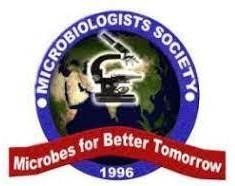 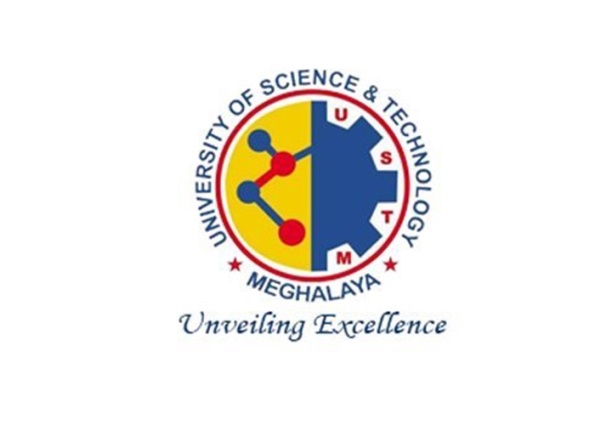 ONBioresources and Sustainability: Current trends and Future prospects(NCBS-2024) APRIL 02nd to 3rd, 2024REGISTRATION FORM(Please type or write legibly and tick wherever appropriate)NameDesignationInstitute/University/AgencyPostal AddressCity with Pin Code: 793101City with Pin Code: 793101City with Pin Code: 793101Country/State: IndiaVisa (if foreigner)Visa (if foreigner)Visa (if foreigner)Area of ResearchTitle of the PaperPreference for Oral/PosterPreference for Vegetarian/Non-VegetarianPreference for Vegetarian/Non-Vegetarian: : Email: Email: Mobile & WhatsApp No.:Mobile & WhatsApp No.:Registration Fee: Bank DD No. with Date: NA (wire transfer payment)Registration Fee: Bank DD No. with Date: NA (wire transfer payment)Bank Details: NABank Details: NAIF WIRE TRANSFER: BANK DETAILS FOR REGISTRATION FEE:IF WIRE TRANSFER: BANK DETAILS FOR REGISTRATION FEE:IF WIRE TRANSFER: BANK DETAILS FOR REGISTRATION FEE:IF WIRE TRANSFER: BANK DETAILS FOR REGISTRATION FEE:Name of the bank: Punjab National Bank: Punjab National Bank: Punjab National Bank(ii) Branch: Six Mile Branch, Guwahati: Six Mile Branch, Guwahati: Six Mile Branch, Guwahati(iii) IFSC number: PUNB0465200: PUNB0465200: PUNB0465200(iv) Account name: RESEARCH TRAININGS AND CONSULTANCY,USTM: RESEARCH TRAININGS AND CONSULTANCY,USTM: RESEARCH TRAININGS AND CONSULTANCY,USTM(v) Account number: 4652000100055493: 4652000100055493: 4652000100055493(vi) MICR: 781024008: 781024008: 781024008Place: Date: Signature of the Participant